PROPOSED MEETING AGENDA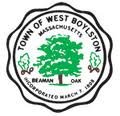 140 Worcester Street, West Boylston, Massachusetts  01583In accordance with the provisions of MGL 30A §§ 18-25Notices and Agendas are to be posted 48 hours in advance of the meetings, excluding Saturdays, Sundays and legal holidays.  Please note the hours of operation at the Town Clerk’s Office to ensure that this posting will satisfy this requirement.This is the current list of topics that the Chair reasonably anticipates will be discussed at this meeting.7:00 PM	Public Hearing (Flagg RV) 66 West Boylston Street – Site Plan Review application for construction of a 50’ x 120’ garage and minor alterations to the parking lot7:20 PM	Old Business:	1)	Emuge (1800 Century Drive) Plan Modification	2)	Village Center Zoning Update 	3)	Review Holy Cross Contemplative Center As-Built Plans	4)	Police Station Closeout Update	5)	Votes and Discussion of Town Meeting Warrant Article7:30 PM	New Business/Review of Correspondence/Emails:	1)	ZBA Informational Petition (Justin Gabriel, 57 Goodale Street) Administrative Appeal of a Stop Work Order for the construction of an accessory garage building	2)	90 Sterling Street Update	3)	Housing Production Plan Discussion8:00 PM	Reports from Other Boards8:10 PM	Citizens’ Comments (Except in unforeseen or emergency circumstances, any matter presented for consideration of the Board by a member of the public shall neither be acted upon, nor a decision made the night of the presentation.  A scheduled time on a future agenda may be necessary, at the Board’s discretion.)8:20 PM	Review/Approve Payment of Invoices and review Draft September 26, 2018 Regular Meeting Minutes	Confirm October 24, 2018 at 7:30 p.m. as the next regular meeting date and time.	AdjournPlanning BoardOctober 5, 2018Board / Committee NameDate of Notice140 Worcester Street, West BoylstonBoard Meeting Room 1, First FloorMeeting PlaceConference Room Number or LocationOctober 10, 2018 @ 7PMMelanie RichDate / Time of MeetingClerk or Board Member SignatureMeeting CANCELLED or POSTPONED to:Date of Cancellation or Postponement